ՆԱԽԱԳԻԾՀԱՅԱՍՏԱՆԻ ՀԱՆՐԱՊԵՏՈՒԹՅԱՆ ԿԱՌԱՎԱՐՈՒԹՅԱՆՈՐՈՇՈՒՄ«    »   ——————————————  2021 N _______ Ն ՀԱՅԱՍՏԱՆԻ ՀԱՆՐԱՊԵՏՈՒԹՅԱՆ ԿԱՌԱՎԱՐՈՒԹՅԱՆ 2019 ԹՎԱԿԱՆԻ ԴԵԿՏԵՄԲԵՐԻ 19-Ի N 1845-Ն ՈՐՈՇՄԱՆ ՄԵՋ ՓՈՓՈԽՈՒԹՅՈՒՆ ԿԱՏԱՐԵԼՈՒ ՄԱՍԻՆՀիմք ընդունելով «Նորմատիվ իրավական ակտերի մասին» օրենքի 33-րդ և 34-րդ հոդվածները՝ 1. Հայաստանի Հանրապետության կառավարության 2019 թվականի դեկտեմբերի 19-ի «Վիճակախաղերի, շահումով խաղերի, խաղատների և ինտերնետ շահումով խաղերի լիցենզավորման պայմանների ու պահանջների կատարման ստուգաթերթերը հաստատելու մասին» N 1845-Ն որոշումը շարադրել հետևյալ խմբագրությամբ.ՀԱՅԱՍՏԱՆԻ ՀԱՆՐԱՊԵՏՈՒԹՅԱՆ ԿԱՌԱՎԱՐՈՒԹՅՈՒՆՈ Ր Ո Շ ՈՒ Մ19 դեկտեմբերի 2019 թվականի N 1845-ՆՎԻՃԱԿԱԽԱՂԵՐԻ, ՇԱՀՈՒՄՈՎ ԽԱՂԵՐԻ, ԽԱՂԱՏՆԵՐԻ ԵՎ ԻՆՏԵՐՆԵՏ ՇԱՀՈՒՄՈՎ ԽԱՂԵՐԻ ԼԻՑԵՆԶԱՎՈՐՄԱՆ ՊԱՅՄԱՆՆԵՐԻ ՈՒ ՊԱՀԱՆՋՆԵՐԻ ԿԱՏԱՐՄԱՆ ՍՏՈՒԳԱԹԵՐԹԵՐԸ ՀԱՍՏԱՏԵԼՈՒ ՄԱՍԻՆ«Հայաստանի Հանրապետությունում ստուգումների կազմակերպման և անցկացման մասին» օրենքի 3-րդ հոդվածի 1.1-ին մասին համապատասխան՝ Հայաստանի Հանրապետության կառավարությունը որոշում է.1. Հաստատել`1) վիճակախաղերի լիցենզավորման պայմանների ու պահանջների կատարման ստուգաթերթերը՝ համաձայն N 1 հավելվածի.2) շահումով խաղերի և խաղատների լիցենզավորման պայմանների ու պահանջների կատարման ստուգաթերթերը՝ համաձայն N 2 հավելվածի.3) ինտերնետ շահումով խաղերի լիցենզավորման պայմանների ու պահանջների կատարման ստուգաթերթերը՝ համաձայն N 3 հավելվածի:2. Սույն որոշումն ուժի մեջ է մտնում պաշտոնական հրապարակմանը հաջորդող օրվանից:ՀԱՅԱՍՏԱՆԻ ՀԱՆՐԱՊԵՏՈՒԹՅԱՆ    ՎԱՐՉԱՊԵՏ						ՆԻԿՈԼ ՓԱՇԻՆՅԱՆ			  					«____» _________ 2021թ.   ԵրևանՍՏՈՒԳԱԹԵՐԹ N _____________ՎԻՃԱԿԱԽԱՂԵՐԻ ԼԻՑԵՆԶԱՎՈՐՄԱՆ ՊԱՅՄԱՆՆԵՐԻ ՈՒ ՊԱՀԱՆՋՆԵՐԻ ԿԱՏԱՐՄԱՆՍտուգման հիմքն է___________________________________________________________________________________________________________________________________________________________________________________________________________________________________Ստուգման ենթակա հարցերի շրջանակը՝ համաձայն ձև ՎԽ-ի ____________________________________________________________________________________________________________________________________________________________________________________________Տնտեսական գործունեության տեսակի դասակարգչի ծածկագիրը ________________________Կազմակերպչի՝անվանումը ______________________________________________________________________գտնվելու վայրը __________________________________________________________________լիցենզիան տալու ամսաթիվը _______________________________________________________լիցենզիայի համարը ______________________________________________________________այլ կոնտակտային տվյալներ _______________________________________________________(հեռախոս, էլ-փոստ)Ստուգումն իրականացնող պաշտոնատար անձինք`Ձև ՎԽՀ Ա Ր Ց Ա Շ Ա ՐՎԻՃԱԿԱԽԱՂԵՐԻ ԿԱԶՄԱԿԵՐՊՄԱՆ ԳՈՐԾՈՒՆԵՈՒԹՅԱՆ ՊԱՅՄԱՆՆԵՐԻ ՈՒ ՊԱՀԱՆՋՆԵՐԻ ԿԱՏԱՐՄԱՆ ՍՏՈՒԳՄԱՆ ՎԵՐԱԲԵՐՅԱԼՍտուգաթերթը կազմվել է հետևյալ նորմատիվ իրավական ակտերի հիման վրա՝1. «Վիճակախաղերի մասին» ՀՀ օրենք,2. «Փողերի լվացման և ահաբեկչության ֆինանսավորման դեմ պայքարի մասին» ՀՀ օրենք,3. «Լիցենզավորման մասին» ՀՀ օրենք,4. ՀՀ կառավարության 12.02.2004թ. N 288-Ն որոշում,5. ՀՀ կենտրոնական բանկի խորհրդի 07.10.2014թ. N 272-Ն որոշում:6. ՀՀ կառավարության 17.09.2020թ. N 1531-Ն որոշում,7. ՀՀ ֆինանսների նախարարի 05.05.2020թ. N 128-Ա հրաման: ՍՏՈՒԳԱԹԵՐԹ N _____________ԼԻՑԵՆԶԱՎՈՐՄԱՆ ՊԱՅՄԱՆՆԵՐԻ ՈՒ ՊԱՀԱՆՋՆԵՐԻ ԿԱՏԱՐՄԱՆՍտուգման հիմքն է__________________________________________________________________________________________________________________________________________________Ստուգման ենթակա հարցերի շրջանակը՝ համաձայն ձև ՇԽ-ի ___________________________________________________________________________________________________________Տնտեսական գործունեության տեսակի դասակարգչի ծածկագիրը ________________________Կազմակերպչի՝անվանումը ______________________________________________________________________գտնվելու վայրը __________________________________________________________________լիցենզիան տալու ամսաթիվը _______________________________________________________լիցենզիայի համարը ______________________________________________________________այլ կոնտակտային տվյալներ _______________________________________________________(հեռախոս, էլ-փոստ)Ստուգումն իրականացնող պաշտոնատար անձինք`Ձև ՇԽՀ Ա Ր Ց Ա Շ Ա ՐՇԱՀՈՒՄՈՎ ԽԱՂԵՐԻ ԵՎ ԽԱՂԱՏՆԵՐԻ ԿԱԶՄԱԿԵՐՊՄԱՆ ԳՈՐԾՈՒՆԵՈՒԹՅԱՆ ՊԱՅՄԱՆՆԵՐԻ ՈՒ ՊԱՀԱՆՋՆԵՐԻ ԿԱՏԱՐՄԱՆ ՍՏՈՒԳՄԱՆ ՎԵՐԱԲԵՐՅԱԼՍտուգաթերթը կազմվել է հետևյալ նորմատիվ իրավական ակտերի հիման վրա՝1. «Շահումով խաղերի, ինտերնետ շահումով խաղերի և խաղատների մասին» ՀՀ օրենք,2. «Փողերի լվացման և ահաբեկչության ֆինանսավորման դեմ պայքարի մասին» ՀՀ օրենք,3. «Լիցենզավորման մասին» ՀՀ օրենք,4. ՀՀ կառավարության 2011 թվականի օգոստոսի 18-ի N 1229-Ն որոշում,5. ՀՀ կենտրոնական բանկի խորհրդի 07.10.2014 թ. N 271-Ն որոշում:ՍՏՈՒԳԱԹԵՐԹ N _____________ԻՆՏԵՐՆԵՏ ՇԱՀՈՒՄՈՎ ԽԱՂԵՐԻ ԼԻՑԵՆԶԱՎՈՐՄԱՆ ՊԱՅՄԱՆՆԵՐԻ ՈՒ ՊԱՀԱՆՋՆԵՐԻ ԿԱՏԱՐՄԱՆՍտուգման հիմքն է___________________________________________________________________________________________________________________________________________________________________________________________________________________________________Ստուգման ենթակա հարցերի շրջանակը՝ համաձայն ձև ԻԽ-ի ____________________________________________________________________________________________________________________________________________________________________________________________Տնտեսական գործունեության տեսակի դասակարգչի ծածկագիրը ________________________Կազմակերպչի՝անվանումը ______________________________________________________________________գտնվելու վայրը __________________________________________________________________լիցենզիան տալու ամսաթիվը _______________________________________________________լիցենզիայի համարը ______________________________________________________________այլ կոնտակտային տվյալներ _______________________________________________________(հեռախոս, էլ-փոստ)Ստուգումն իրականացնող պաշտոնատար անձինք`Ձև ԻՇԽՀ Ա Ր Ց Ա Շ Ա ՐԻՆՏԵՐՆԵՏ ՇԱՀՈՒՄՈՎ ԽԱՂԵՐԻ ԿԱԶՄԱԿԵՐՊՄԱՆ ԼԻՑԵՆԶԻԱՅԻ ՊԱՅՄԱՆՆԵՐԻ ՈՒ ՊԱՀԱՆՋՆԵՐԻ ԿԱՏԱՐՄԱՆ ՍՏՈՒԳՄԱՆ ՎԵՐԱԲԵՐՅԱԼՍտուգաթերթը կազմվել է հետևյալ նորմատիվ իրավական ակտերի հիման վրա՝1. «Շահումով խաղերի, ինտերնետ շահումով խաղերի և խաղատների մասին» ՀՀ օրենք,2. «Փողերի լվացման և ահաբեկչության ֆինանսավորման դեմ պայքարի մասին» ՀՀ օրենք,3. «Լիցենզավորման մասին» ՀՀ օրենք, 4. ՀՀ կառավարության 2011 թվականի օգոստոսի 18-ի N 1229-Ն որոշում,5. ՀՀ կենտրոնական բանկի խորհրդի 07.10.2014թ. N 271-Ն որոշում:Հավելված N 1
ՀՀ կառավարության 2019 թվականի
դեկտեմբերի 19-ի N 1845-Ն որոշման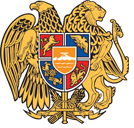 ՀԱՅԱՍՏԱՆԻ ՀԱՆՐԱՊԵՏՈՒԹՅԱՆՊԵՏԱԿԱՆ ԵԿԱՄՈՒՏՆԵՐԻ ԿՈՄԻՏԵՍտուգման սկիզբը20 թ. _______________________        (տարեթիվը, ամիսը, ամսաթիվը)Ստուգման ավարտը20 թ. _____________________             (տարեթիվը, ամիսը, ամսաթիվը)ՀՎՀՀ_____________________________________________________________________________________________________________________________________________________________________________________________________________________________________________________________________________________________Կազմակերպչի ղեկավարկամ լիազորված անձ_____________________________________(ազգանունը, անունը, հայրանունը)________________________(ստորագրությունը)NN
ը/կՀարցըԱյոՈչՉ/ՊԿշիռըՍտուգման մեթոդՄեկնաբանու-թյուններՀարցի համար հիմք հանդիսացող իրավական նորմը1234567891.Արդյո՞ք կազմակերպիչը (բացառությամբ տոտալիզատորի կազմակերպման դեպքերի) ապահովել է խաղարկությանը մասնակցող տոմսերի ընդհանուր արժեքի առնվազն կեսի չափով շահումային ֆոնդի (առանց դրանում ներառվող վիճակախաղի տոմսերի արժեքի) ձևավորումն ու մասնակիցների միջև բաշխումը։2Տեսողական,
Փաստաթղթային«Վիճակախաղերի մասին» օրենքի 5-րդ հոդվածի 1-ին մասի «ա» կետ2.Արդյո՞ք կազմակերպիչը նախքան վիճակախաղերի վերաբերյալ գովազդների հրապարակումը դրա բովանդակությունը համաձայնեցրել է լիազոր մարմնի հետ։2Տեսողական,
Փաստաթղթային«Վիճակախաղերի մասին» օրենքի 5-րդ հոդվածի 1-ին մասի «բ» կետ3.Արդյո՞ք կազմակերպիչն իրային շահումների խաղարկման դեպքում վիճակախաղի շահող մասնակցին տեղեկացրել է այդ իրային շահումին համարժեք դրամական չափի մասին և շահողի ցանկությամբ տրամադրել դրամական շահումը։2Փաստաթղթային«Վիճակախաղերի մասին» օրենքի 5-րդ հոդվածի 1-ին մասի «գ» կետ4.Արդյո՞ք կազմակերպիչը խաղարկությամբ կամ համակցված վիճակախաղի կազմակերպման և անցկացման կանոնակարգով սահմանված ժամկետներում չպահանջված (չստացված) շահումների չափով ավելացրել է այդ ժամկետի ավարտին հաջորդող հերթական խաղարկության շահումային ֆոնդը։2Փաստաթղթային«Վիճակախաղերի մասին» օրենքի 5-րդ հոդվածի 1-ին մասի «դ» կետ5.Արդյո՞ք կազմակերպիչը շահումի փաստը և արժեքը հրապարակել է միայն շահողի համաձայնությամբ։2Փաստաթղթային«Վիճակախաղերի մասին» օրենքի 5-րդ հոդվածի 1-ին մասի «ե» կետ6.Արդյո՞ք կազմակերպիչը շահողի առաջին իսկ պահանջով տրամադրել է շահումը։2Տեսողական,
Փաստաթղթային«Վիճակախաղերի մասին» օրենքի 5-րդ հոդվածի 1-ին մասի «զ» կետ7.Արդյո՞ք կազմակերպիչը համապատասխան լիցենզիայի հիման վրա ինտերնետ շահումով խաղերի կազմակերպման, ծրագրային ապահովման (ներառյալ՝ շահումի գործակիցների որոշման և իրացման ծառայությունները) և դրանց սպասարկման ծառայությունների մատուցման գործունեություններով, կազմակերպչի աշխատակիցների համար և խաղասրահներում հանրային սննդի կազմակերպման գործունեությամբ, ինչպես նաև վիճակախաղերի կազմակերպման, տոմսերի իրացման, պատրաստման և (կամ) ներմուծման գործունեություններից բացի չի զբաղվել այլ գործունեությամբ։2Տեսողական,
Փաստաթղթային«Վիճակախաղերի մասին» օրենքի 5-րդ հոդվածի 1-ին մասի «ը» կետ8.Արդյո՞ք կազմակերպիչը վիճակախաղերը կազմակերպել է իր կողմից սահմանված և լիազոր մարմնի հետ համաձայնեցված կանոնակարգին համապատասխան։2Տեսողական,
Փաստաթղթային«Վիճակախաղերի մասին» օրենքի 5-րդ հոդվածի 1-ին մասի «ժ» կետ9.Արդյո՞ք կազմակերպիչը ստուգում է խաղասրահ մուտք գործել ցանկացող ֆիզիկական անձանց անձը հաստատող փաստաթղթերը, ինչպես նաև տոտալիզատորին մասնակցությունը սահմանափակող՝ դատարանի՝ օրինական ուժի մեջ մտած վճռի առկայության հանգամանքը:2«Վիճակախաղերի մասին» օրենքի 5-րդ հոդվածի 1-ին մասի «ժդ» կետ10.Արդյո՞ք կազմակերպիչը մինչև ֆիզիկական անձանց ինտերնետային կայքում գրանցելը՝ իրականացնում է ինտերնետ տոտալիզատորին մասնակցել ցանկացող ֆիզիկական անձանց ինքնության ստուգում (նույնականացում)՝ բացառելով քսանմեկ տարին չլրացած ֆիզիկական անձանց մասնակցությունը ինտերնետ տոտալիզատորին:2«Վիճակախաղերի մասին» օրենքի 5-րդ հոդվածի 1-ին մասի «ժդ» կետ, ՀՀ ֆինանսների նախարարի 2020 թվականի մայիսի 5-ի N 128-Ն հրամանի հավելվածով սահմանված կարգի 8-րդ կետ11.Արդյո՞ք կազմակերպչի կողմից կազմակերպված վիճակախաղերին չեն մասնակցել մինչև 18 տարեկան անձինք, բացառությամբ տոտալիզատորի, որին մասնակցելու իրավունք ունեն միայն 21 տարեկանը լրացած անձինք:2Տեսողական,
Փաստաթղթային«Վիճակախաղերի մասին» օրենքի 5-րդ հոդվածի 5-րդ մաս12.Արդյո՞ք ոչ խաղարկությամբ վիճակախաղի կազմակերպիչը վիճակախաղերի տոմսերի իրացման գործընթացն սկսվելուց հետո յուրաքանչյուր ամիսը մեկ անգամ՝ մինչև հաջորդ ամսվա 5-ը http://www.azdarar.am հասցեում գտնվող` Հայաստանի Հանրապետության հրապարակային ծանուցումների պաշտոնական ինտերնետային կայքում հրապարակել է տվյալ վիճակախաղի արդյունքները` նշելով վիճակախաղի անվանումը և տվյալ վիճակախաղի շահած տոմսերի մասին տվյալները` ըստ համարների (սերիաների) և շահումների չափերի։2Տեսողական,
Փաստաթղթային«Վիճակախաղերի մասին» օրենքի 5-րդ հոդվածի 6-րդ մաս13.Արդյո՞ք խաղարկությամբ կամ համակցված վիճակախաղի կազմակերպիչը յուրաքանչյուր խաղարկության անցկացումից հետո հնգօրյա ժամկետում http://www.azdarar.am հասցեում գտնվող` Հայաստանի Հանրապետության հրապարակային ծանուցումների պաշտոնական ինտերնետային կայքում հրապարակել է տվյալ վիճակախաղի խաղարկության արդյունքները` նշելով վիճակախաղի անվանումը, խաղարկության համարը և տվյալ վիճակախաղի շահած տոմսերի մասին տվյալները` ըստ շահումի փուլերի, տոմսերի համարների (սերիաների) և շահումների չափերի։2Տեսողական,
Փաստաթղթային«Վիճակախաղերի մասին» օրենքի 5-րդ հոդվածի 7-րդ մաս14.Արդյո՞ք կազմակերպիչը լիազոր մարմնի կողմից ուղարկված դատարանի օրինական ուժի մեջ մտած վճռի էլեկտրոնային կամ պատճենահանված օրինակը ստանալուց հետո արգելել է մոլեխաղերով հրապուրվելու հետևանքով իր ընտանիքը նյութական ծանր դրության մեջ դնելու հիմքով սահմանափակ գործունակ ճանաչված անձի մուտքը խաղասրահներ, ինչպես նաև գրանցումը ինտերնետ տոտալիզատորի կազմակերպման համար նախատեսված ինտերնետային կայքում, իսկ գրանցված լինելու դեպքում՝ ինտերնետ տոտալիզատորին մասնակցելու հնարավորությունը:2«Վիճակախաղերի մասին» օրենքի 5.1-րդ հոդվածի 2-րդ մաս15.Կոտայքի մարզի Ծաղկաձոր համայնքի վարչական սահմաններում, Վայոց ձորի մարզի Ջերմուկ համայնքի վարչական սահմաններում, Գեղարքունիքի մարզի Սևան համայնքի վարչական սահմաններում, Սյունիքի մարզի Մեղրի համայնքի վարչական սահմաններում, Հայաստանի Հանրապետության մարզերի յուրաքանչյուր վարչական կենտրոնում և Երևան քաղաքի յուրաքանչյուր վարչական շրջանում՝ վիճակախաղի կամ անմիջականորեն տոտալիզատորի կազմակերպչի կողմից բուքմեյքերական գրասենյակի կամ անմիջականորեն (խաղասրահի միջոցով) տոտալիզատորի կազմակերպման գործունեություն իրականացնելիս արդյո՞ք պահպանված են սույն ստուգաթերթի 15.1-15.4 ենթակետերում նշված պահանջները:«Վիճակախաղերի մասին» օրենքի 5.2-րդ հոդվածի 1-ին մաս, ՀՀ կառավարության 2020 թվականի սեպտեմբերի 17-ի N 1531-Ն որոշում15.1Բուքմեյքերական գրասենյակը կամ անմիջականորեն (խաղասրահի միջոցով) տոտալիզատորը կազմակերպված է միայն շինությունում, զբաղեցրած է շինությունն ամբողջությամբ կամ զբաղեցրել է այդ շինության մեջ առանձնացված մեկ միասնական ոչ բնակելի տարածքը:1Տեսողական,
ՓաստաթղթայինՀՀ կառավարության 2020 թվականի սեպտեմբերի 17-ի N 1531-Ն որոշման 3-րդ կետ15.2Բուքմեյքերական գրասենյակը կամ անմիջականորեն (խաղասրահի միջոցով) տոտալիզատորը կազմակերպված է միայն այն շինությունում, որը Երևան քաղաքի յուրաքանչյուր վարչական շրջանում՝ ուղիղ գծով առնվազն 150 մետր, Կոտայքի մարզի վարչական կենտրոնում և Ծաղկաձորի համայնքի վարչական սահմաններում, Գեղարքունիքի մարզի վարչական կենտրոնում և Սևանի համայնքի վարչական սահմաններում, Արարատի, Արմավիրի, Արագածոտնի, Լոռու և Շիրակի մարզերի վարչական կենտրոններոււմ` ուղիղ գծով առնվազն 100 մետր, իսկ Վայոց ձորի մարզի վարչական կենտրոնում և Ջերմուկի համայնքի վարչական սահմաններում, Սյունիքի մարզի վարչական կենտրոնում և Մեղրու համայնքի վարչական սահմաններում և Տավուշի մարզի վարչական կենտրոնում` ուղիղ գծով առնվազն 50 մետր հեռու է կրթական և պատմամշակութային հաստատություններից, պետական և տեղական ինքնակառավարման մարմինների վարչական շենքերից, հիվանդանոցների տարածքներից:1Տեսողական,
ՓաստաթղթայինՀՀ կառավարության 2020 թվականի սեպտեմբերի 17-ի N 1531-Ն որոշման 4-րդ կետի 1-ին ենթակետ15.3Վիճակախաղի կազմակերպման գործունեության իրականացման համար նախատեսված շենք-շինությունների՝ խաղասրահների, բուքմեյքերական գրասենյակների յուրաքանչյուր սպասարկման սրահի ընդհանուր մակերեսը չի գերազանցում 200 քառակուսի մետրը. վիճակախաղի կազմակերպչի կողմից ապահովված է նաև առնվազն նախասրահի, դրամարկղի, սանհանգույցի առկայությունը:1Տեսողական,
ՓաստաթղթայինՀՀ կառավարության 2020 թվականի սեպտեմբերի 17-ի N 1531-Ն որոշման 4-րդ կետի 2-րդ ենթակետ15.4Բուքմեյքերական գրասենյակը կամ անմիջականորեն (խաղասրահի միջոցով) տոտալիզատորը կազմակերպված է միայն այն շինությունում, որի նախասրահը գտնվում է խաղասրահի կամ բուքմեյքերական գրասենյակի հիմնական մուտքին հարակից առանձնացված սրահում, որտեղ իրականացվում է հաճախորդների նույնականացումը՝ բացառելով քսանմեկ տարին (վիճակախաղի դեպքում՝ տասնութ տարին) չլրացած ֆիզիկական անձանց և լիազոր մարմնի կողմից տրամադրված՝ դատարանի օրինական ուժի մեջ մտած վճռով մոլեխաղերով հրապուրվելու հետևանքով իր ընտանիքը նյութական ծանր դրության մեջ դնելու հիմքով սահմանափակ գործունակ ճանաչված անձանց մուտքը խաղասրահ կամ բուքմեյքերական գրասենյակ:1Տեսողական,
ՓաստաթղթայինՀՀ կառավարության 2020 թվականի սեպտեմբերի 17-ի N 1531-Ն որոշման 4-րդ կետի 3-րդ ենթակետ16.Արդյո՞ք կազմակերպիչը տոտալիզատորի մասնակիցների հաշիվներին դրամական միջոցներ մուտքագրել և ելքագրել է կանխիկ եղանակով, բացառությամբ անմիջականորեն (խաղասրահի միջոցով) տոտալիզատորի կազմակերպման դեպքի կամ բուքմեյքերային գրասենյակի միջոցով՝ անձի նույնականացման և նրա՝ օրենքով սահմանված տարիքը հասած լինելու հանգամանքն ստուգելու պարտադիր պայմանով: Նշված հաշիվները համալրվում են, և հաշիվներից գումարը կանխիկացվում է միայն վճարահաշվարկային կազմակերպությունների միջոցով:2Տեսողական,
Փաստաթղթային«Վիճակախաղերի մասին» օրենքի 5.2-րդ հոդվածի 2-րդ մաս17.Արդյո՞ք կազմակերպիչը Հայաստանի Հանրապետության տարածքում ավտոմատացված սարքավորումների միջոցով չի իրականացնում վիճակախաղի՝ ոչ խաղարկությունով, խաղարկությունով, համակցված, տոտալիզատորի (այդ թվում՝ ինտերնետ տոտալիզատորի) կազմակերպում:2Տեսողական«Վիճակախաղերի մասին» օրենքի 5.2-րդ հոդվածի 3-րդ մաս18.Արդյո՞ք խաղարկությամբ կամ համակցված վիճակախաղի դեպքում վիճակախաղի կազմակերպչի կողմից ստեղծված՝ վիճակախաղի չիրացված տոմսերի հաշվառման, մարման և պահպանման հանձնաժողովի (այսուհետ՝ հանձնաժողով) մասնակցությամբ վիճակախաղի չիրացված տոմսերը հաշվառվել, մարվել և պահպանվում են հերթական խաղարկության անցկացումից` ոչ ուշ, քան 3 ժամ առաջ:2Տեսողական,
Փաստաթղթային«Վիճակախաղերի մասին» օրենքի 6-րդ հոդվածի 1-ին մասի «ա» կետ, ՀՀ կառավարության 2004թ. փետրվարի 12-ի N 288-Ն որոշման 7-րդ հավելվածի 2-րդ կետ19.Արդյո՞ք ոչ խաղարկությամբ վիճակախաղի դեպքում հանձնաժողովի մասնակցությամբ չիրացված տոմսերը հաշվառվել, մարվել և պահպանվել են վիճակախաղի գործունեությունն ավարտելու մասին առնվազն 3000 օրինակ տպաքանակ ունեցող թերթում հայտարարության հրապարակումից հետո մեկ շաբաթվա ընթացքում։2Տեսողական,
Փաստաթղթային«Վիճակախաղերի մասին» օրենքի 6-րդ հոդվածի 1-ին մասի «բ» կետ20.Արդյո՞ք հանձնաժողովի անդամների կողմից մարվել են չիրացված տոմսերը՝ դակելով կամ կտրելով դրանց անկյունը՝ այնպես, որ չեն վնասվել տոմսի համարը, սերիան, խաղարկության համարը և խաղարկությանը մասնակցող դաշտերը։2Տեսողական«Վիճակախաղերի մասին» օրենքի 6-րդ հոդվածի 3-րդ մաս21.Արդյո՞ք հանձնաժողովը կազմել է վիճակախաղի մարված և պահպանման ենթակա տոմսերի մասին տեղեկանք` առնվազն երկու օրինակից, որտեղ նշված են տվյալ վիճակախաղի անվանումը, խաղարկության համարը, պահպանման ենթակա վիճակախաղի մարված տոմսերը՝ ըստ սերիաների, համարների և դրանց ընդհանուր թվի։2Փաստաթղթային«Վիճակախաղերի մասին» օրենքի 6-րդ հոդվածի 4-րդ մաս22.Արդյո՞ք վիճակախաղի մարված և պահպանման ենթակա տոմսերի մասին կազմված տեղեկանքը ստորագրվել է հանձնաժողովի առնվազն չորս անդամի կողմից։2Փաստաթղթային«Վիճակախաղերի մասին» օրենքի 6-րդ հոդվածի 5-րդ մաս23.Արդյո՞ք վիճակախաղի մարված և պահպանման ենթակա տոմսերի մասին տեղեկանքի կազմումից հետո մարված տոմսերը տեղադրվել են հատուկ պարկերում կամ ծանրոցներում:2Տեսողական«Վիճակախաղերի մասին» օրենքի 6-րդ հոդվածի 6-րդ մաս24.Արդյո՞ք կազմակերպիչը վիճակախաղի մարված տոմսերը պահպանել է պահպանման մասին տեղեկանքի կազմման պահից առնվազն մեկ տարի։2Տեսողական,
Փաստաթղթային«Վիճակախաղերի մասին» օրենքի 6-րդ հոդվածի 9-րդ մաս25.Արդյո՞ք տոտալիզատորի և ինտերնետ տոտալիզատորի կազմակերպիչները տվյալ ամսվա ընթացքում տոտալիզատորի խաղադրույքների ընդունման կամ անմիջականորեն ինտերնետ տոտալիզատորի կազմակերպման համար նախատեսված համակարգիչների թվի կամ ինտերնետ տոտալիզատորի կազմակերպման համար նախատեսված ինտերնետային կայքերի գրանցված հասցեների ավելացման դեպքում դրա մասին ավելացումից առնվազն հինգ աշխատանքային օր առաջ վերահսկող մարմին ներկայացրել են լրացուցիչ հաշվետվություն կամ տեղեկատվություն։2Տեսողական,
Փաստաթղթային«Վիճակախաղերի մասին» օրենքի 7-րդ հոդվածի 32-րդ մաս26.Արդյո՞ք կազմակերպչի կողմից վերահսկող մարմին ներկայացված տեղեկություններում (հաշվետվություններում) բացակայել են կեղծ տվյալները։2Փաստաթղթային«Վիճակախաղերի մասին» օրենքի 11-րդ հոդվածի 1-ին մասի «գ» կետ27.Արդյո՞ք կազմակերպիչը լիցենզիա ստանալու համար հայտը ներկայացնելիս կամ դրանից հետո՝ մինչև լիցենզիան ստանալու պահը չի խեղաթյուրել պահանջվող տեղեկությունները կամ չի ներկայացրել ոչ լիարժեք տեղեկություններ, որոնց ճիշտ կամ լիարժեք ներկայացնելը կհանգեցներ լիցենզիա ստանալու մասին հայտի մերժմանը։2Փաստաթղթային«Վիճակախաղերի մասին» օրենքի 11-րդ հոդվածի 1-ին մասի «դ» կետ28.Արդյո՞ք կազմակերպիչը, լիցենզիայի վերաձևակերպման համար հիմք հանդիսացող փոփոխություն կատարելիս, իրավական ուժ ստանալու օրվանից սկսած 15-օրյա ժամկետում տեղեկացրել է լիազոր մարմնին։2Փաստաթղթային«Լիցենզավորման մասին» օրենքի 32-րդ հոդվածի 1-ին մաս29.Արդյո՞ք կազմակերպչի կողմից բացահայտվել և գնահատվել են փողերի լվացման և ահաբեկչության ֆինանսավորման հնարավոր և առկա ռիսկերը և գործում են բացահայտված ռիսկերի արդյունավետ կառավարման, զսպման վերահսկման ընթացակարգերը:2Փաստաթղթային«Փողերի լվացման և ահաբեկչության ֆինանսավորման դեմ պայքարի մասին» օրենքի 4-րդ հոդված30.Արդյո՞ք կազմակերպչի կողմից փողերի լվացման և ահաբեկչության ֆինանսավորման հնարավոր և առկա ռիսկերի գնահատման արդյունքները պահպանվում են առնվազն 5 տարի ժամկետով։1Փաստաթղթային«Փողերի լվացման և ահաբեկչության ֆինանսավորման դեմ պայքարի մասին» օրենքի 22-րդ հոդվածի 1-ին մասի 4-րդ կետ31.Արդյո՞ք կազմակերպիչը կասկածելի գործարքի կամ գործարար հարաբերության վերաբերյալ հաշվետվություն է ներկայացրել լիազոր մարմին:1Փաստաթղթային«Փողերի լվացման և ահաբեկչության ֆինանսավորման դեմ պայքարի մասին» օրենքի 6-րդ հոդվածի 2-րդ մաս32.Արդյո՞ք կազմակերպչի կողմից կասկածելի գործարքի կամ գործարար հարաբերությունների վերաբերյալ տեղեկությունները պահպանվում են առնվազն 5 տարի ժամկետով։1Փաստաթղթային«Փողերի լվացման և ահաբեկչության ֆինանսավորման դեմ պայքարի մասին» օրենքի 22-րդ հոդվածի 1-ին մասի 3-րդ կետ33.Արդյո՞ք կազմակերպիչը 5 միլիոն դրամը գերազանցող կանխիկ գործարք կատարելու դեպքում դրա մասին լիազոր մարմնին տրամադրել է հաշվետվություն:1Փաստաթղթային«Փողերի լվացման և ահաբեկչության ֆինանսավորման դեմ պայքարի մասին» օրենքի 6-րդ հոդվածի 3-րդ մասի 2-րդ կետ, ՀՀ կենտրոնական բանկի խորհրդի 2014 թ. Հոկտեմբերի 7-ի
N 272-Ն որոշում34.Արդյո՞ք կազմակերպիչը կատարել է անկանխիկ գործարք կամ 24 ժամվա ընթացքում անկանխիկ գործարքներ, որի (որոնց) գումարը կամ հանրագումարը գերազանցում է 20 միլիոն դրամը և դրանց մասին լիազոր մարմնին տրամադրել է հաշվետվություն:1Փաստաթղթային«Փողերի լվացման և ահաբեկչության ֆինանսավորման դեմ պայքարի մասին» օրենքի 6-րդ հոդվածի 3-րդ մասի 2-րդ կետ, ՀՀ կենտրոնական բանկի խորհրդի 2014 թ. հոկտեմբերի 7-իN 272-Ն որոշում35.Արդյո՞ք կազմակերպչի աշխատակիցների և ներկայացուցիչների կողմից ապահովված Է հաշվետվությունների կամ այլ տեղեկությունների տրամադրման փաստի մասին գաղտնիությունը:1Փաստաթղթային«Փողերի լվացման և ահաբեկչության ֆինանսավորման դեմ պայքարի մասին» օրենքի 6-րդ հոդվածի 5-րդ մաս36.Արդյո՞ք կազմակերպչի կողմից կասկածելիության չափանիշների, տիպաբանությունների առկայության դեպքում իրականացված վերլուծության արդյունքում գործարքը կամ գործարար հարաբերությունը կասկածելի չորակելու դեպքում դրա հիմնավորումները, կատարված եզրահանգումները, վերլուծության ընթացքը և արդյունքները փաստաթղթավորվում և պահպանվում են առնվազն 5 տարի ժամկետով:2Փաստաթղթային«Փողերի լվացման և ահաբեկչության ֆինանսավորման դեմ պայքարի մասին» օրենքի 7-րդ հոդվածի 3-րդ մաս, 22-րդ հոդվածի 2-րդ մաս37.Արդյո՞ք կազմակերպիչը լիցենզիան ստանալուց հետո հաջորդող 1-ամսյա ժամկետում հաշվառվել է լիազոր մարմնում:2Փաստաթղթային«Փողերի լվացման և ահաբեկչության ֆինանսավորման դեմ պայքարի մասին» օրենքի 9-րդ հոդվածի 5-րդ մաս38.Արդյո՞ք կազմակերպիչը 1 միլիոն դրամը գերազանցող գործարք իրականացնելու դեպքում իրականացրել է հաճախորդի պատշաճ ուսումնասիրություն, իսկ լիազորված անձի կամ իրական շահառուի առկայության դեպքում նույնականացրել և ստուգել է վերջիններիս ինքնությունը։2Փաստաթղթային«Փողերի լվացման և ահաբեկչության ֆինանսավորման դեմ պայքարի մասին» օրենքի 16-րդ հոդված39.Արդյո՞ք կազմակերպիչը գործարար հարաբերության ողջ ընթացքում իրականացնում է ընթացիկ պատշաճ ուսումնասիրություն:2Փաստաթղթային«Փողերի լվացման և ահաբեկչության ֆինանսավորման դեմ պայքարի մասին» օրենքի 17-րդ հոդվածի 1-ին մաս40.Արդյո՞ք կազմակերպիչն առնվազն տարին մեկ անգամ թարմացրել է հաճախորդի նույնականացման և ինքնության ստուգման արդյունքում ձեռքբերված տվյալները։2Փաստաթղթային«Փողերի լվացման և ահաբեկչության ֆինանսավորման դեմ պայքարի մասին» օրենքի 17-րդ հոդվածի 2-րդ մաս41.Արդյո՞ք կազմակերպիչը կատարում է առանց առերես շփման գործարքներ կամ հաստատում է առանց առերես շփման գործարար հարաբերություններ, եթե այո, ապա արդյո՞ք ներդրված են դրանցով պայմանավորված հնարավոր և առկա ռիսկերի հակազդման (կառավարման) համապատասխան ընթացակարգերը:2Փաստաթղթային«Փողերի լվացման և ահաբեկչության ֆինանսավորման դեմ պայքարի մասին» օրենքի 18-րդ հոդվածի 3-րդ մաս42.Արդյո՞ք կազմակերպիչը պահպանում է հաճախորդի պատշաճ ուսումնասիրության ընթացքում ձեռք բերված տեղեկությունները (ներառյալ` փաստաթղթերը) գործարար հարաբերության դադարեցումից հետո առնվազն 5 տարի ժամկետով:2Փաստաթղթային«Փողերի լվացման և ահաբեկչության ֆինանսավորման դեմ պայքարի մասին» օրենքի 22-րդ հոդվածի 1-ին մաս43.Արդյո՞ք 10-ից ավելի աշխատակից ունեցող կազմակերպիչն ունի ՓԼ/ԱՖ կանխարգելման ներքին իրավական ակտ։2Փաստաթղթային«Փողերի լվացման և ահաբեկչության ֆինանսավորման դեմ պայքարի մասին» օրենքի 23-րդ հոդվածի 1-ին մաս44.Արդյո՞ք ՓԼ/ԱՖ կանխարգելման ներքին իրավական ակտն առնվազն ներառում է հաճախորդի պատշաճ, այդ թվում՝ հավելյալ և պարզեցված ուսումնասիրության, ներքին դիտարկումների մարմնի գործունեության, գործարքը կամ գործարար հարաբերությունը կասկածելի որակելու, լիազոր մարմնին հաշվետվություն տրամադրելու, գործարքների և գործարար հարաբերությունների իրականացման մերժման կամ դադարեցման, ահաբեկչության և զանգվածային ոչնչացման զենքի տարածման հետ կապված անձանց գույքի սառեցման, ներքին դիտարկումների մարմնի և հաճախորդների սպասարկող աշխատակիցների միջև համագործակցության ընթացակարգերը, ներքին դիտարկումների մարմնի և այլ աշխատակիցների աշխատանքի ընդունման, ուսուցման և վերապատրաստման պահանջները, ներքին աուդիտի իրականացման կարգն ու պայմանները, ծառայությունների նոր տեսակների մատուցմամբ, նոր կամ զարգացող տեխնոլոգիաների կիրառմամբ, ինչպես նաև առանց առերես շփման գործարքներով կամ գործարար հարաբերություններով պայմանավորված հնարավոր և առկա ռիսկերի հակազդման (կառավարման) համապատասխան ընթացակարգերը, ռիսկերի արդյունավետ կառավարման ընթացակարգերը՝ բարձր ռիսկի չափանիշների առկայությունը պարզելու համար:2Փաստաթղթային«Փողերի լվացման և ահաբեկչության ֆինանսավորման դեմ պայքարի մասին» օրենքի 23-րդ հոդվածի 1-ին մաս45.Արդյո՞ք կազմակերպիչը իրավական ակտերից մեկական օրինակ դրանց հաստատման, ինչպես նաև դրանցում լրացումներ կամ փոփոխություններ կատարելու դեպքում մեկշաբաթյա ժամկետում տրամադրել է լիազոր մարմնին:2Փաստաթղթային«Փողերի լվացման և ահաբեկչության ֆինանսավորման դեմ պայքարի մասին» օրենքի 23-րդ հոդվածի 2-րդ մաս46.Արդյո՞ք կազմակերպիչն ունի ներքին դիտարկումների մարմին։2Փաստաթղթային«Փողերի լվացման և ահաբեկչության ֆինանսավորման դեմ պայքարի մասին» օրենքի 24-րդ հոդվածի 1-ին մաս47.Արդյո՞ք կազմակերպչի ներքին դիտարկումների մարմնին ուղղակիորեն և անմիջապես հասանելի են կազմակերպչի կողմից ձեռք բերվող ու պահպանվող տեղեկությունները (ներառյալ՝ փաստաթղթերը):2Փաստաթղթային«Փողերի լվացման և ահաբեկչության ֆինանսավորման դեմ պայքարի մասին» օրենքի 24-րդ հոդվածի 4-րդ մաս48.Արդյո՞ք կազմակերպչի ներքին դիտարկումների մարմինն առնվազն յուրաքանչյուր կիսամյակը մեկ անգամ ուսումնասիրում է կազմակերպչի, վերջինիս ստորաբաժանումների և աշխատողների գործունեությունը՝ օրենսդրական, ենթաօրենսդրական և ներքին իրավական ակտերի պահանջներին համապատասխանության տեսանկյունից և դրա արդյունքների, ինչպես նաև լիազոր մարմնի կողմից առաջադրված այլ հարցերի վերաբերյալ հաշվետվություն է ներկայացրել կազմակերպչի իրավասու մարմնին:2Փաստաթղթային«Փողերի լվացման և ահաբեկչության ֆինանսավորման դեմ պայքարի մասին» օրենքի 24-րդ հոդվածի 5-րդ մաս49.Արդյո՞ք ներքին դիտարկումների մարմինը օրենքով և դրա հիման վրա ընդունված իրավական ակտերով սահմանված գործառույթներն իրականացնելիս անկախ է և ունի կազմակերպչի ավագ ղեկավարության կարգավիճակ։2Փաստաթղթային«Փողերի լվացման և ահաբեկչության ֆինանսավորման դեմ պայքարի մասին» օրենքի 24-րդ հոդվածի 6-րդ մաս50.Արդյո՞ք 10-ից ավելի աշխատակից ունեցող կազմակերպիչը լիազոր մարմնի սահմանած դեպքերում և հաճախականությամբ իրականացրել է ներքին աուդիտ՝ օրենքով նախատեսված պարտականությունների և գործառույթների պատշաճ իրականացումը վերստուգելու համար:2Փաստաթղթային«Փողերի լվացման և ահաբեկչության ֆինանսավորման դեմ պայքարի մասին» օրենքի 25-րդ հոդվածի 1-ին մաս51.Արդյո՞ք 10-ից ավելի աշխատակից ունեցող կազմակերպիչը լիազոր մարմնի սահմանած կարգով, լիազոր մարմնի պահանջով կամ իր նախաձեռնությամբ հրավիրել է արտաքին աուդիտ՝ վերստուգելու փողերի լվացման և ահաբեկչության ֆինանսավորման դեմ պայքարի օրենսդրության ներդրման և արդյունավետության մակարդակը:2Փաստաթղթային«Փողերի լվացման և ահաբեկչության ֆինանսավորման դեմ պայքարի մասին» օրենքի 25-րդ հոդվածի 2-րդ մաս1.«Այո»-առկա է, համապատասխանում է նորմատիվ իրավական ակտերի պահանջներին, պահպանված են նորմատիվ իրավական ակտերի պահանջները V2.«Ոչ»-բացակայում է, չի համապատասխանում, չի բավարարում նորմատիվ իրավական աակտերի պահանջներին, առկա են խախտումներV3.«Չ/Պ»-չի պահանջվումVՀավելված N 2
ՀՀ կառավարության 2019 թվականի
դեկտեմբերի 19-ի N 1845-Ն որոշմանՀԱՅԱՍՏԱՆԻ ՀԱՆՐԱՊԵՏՈՒԹՅԱՆՊԵՏԱԿԱՆ ԵԿԱՄՈՒՏՆԵՐԻ ԿՈՄԻՏԵՇԱՀՈՒՄՈՎ ԽԱՂԵՐԻԽԱՂԱՏՆԵՐԻՍտուգման սկիզբը20 թ. _______________________        (տարեթիվը, ամիսը, ամսաթիվը)Ստուգման ավարտը20 թ. _____________________            (տարեթիվը, ամիսը, ամսաթիվը)ՀՎՀՀ___________________________________________________________ (պաշտոնը)(ծառայողական վկայականի համարը)____________________________________________________________(ազգանունը, անունը, հայրանունը)_______________________(ստորագրությունը)___________________________________________________________ (պաշտոնը)(ծառայողական վկայականի համարը)____________________________________________________________(ազգանունը, անունը, հայրանունը)_______________________(ստորագրությունը)Կազմակերպչի ղեկավարկամ լիազորված անձ_____________________________________(ազգանունը, անունը, հայրանունը)________________________(ստորագրությունը)NN
ը/կՀարցըԱյոՈչՉ/ՊԿշիռՍտուգման մեթոդՄեկնաբանու-թյուններՀարցի համար հիմք հանդիսացող իրավական նորմը1234567891.Արդյո՞ք շահումով խաղի կազմակերպիչն իր անվանման կամ ցուցանակների մեջ չի օգտագործում «Խաղատուն» բառը, դրա ածանցյալները կամ թարգմանությունները:2Տեսողական«Շահումով խաղերի, ինտերնետ շահումով խաղերի և խաղատների մասին» օրենքի 3-րդ հոդվածի 3-րդ մաս2.Արդյո՞ք խաղային ավտոմատի շահագործումից ստացված հասույթի մեջ շահումների ծրագրավորված ընդհանուր մեծության նվազագույն չափը կազմում է 90:3Տեսողական«Շահումով խաղերի, ինտերնետ շահումով խաղերի և խաղատների մասին» օրենքի 6-րդ հոդվածի 1-ին մաս3.Արդյո՞ք կազմակերպիչը գործունեությունն իրականացնում է լիցենզիայում նշված վայրում (հասցեում):3Տեսողական,
Փաստաթղթային«Շահումով խաղերի, ինտերնետ շահումով խաղերի և խաղատների մասին» օրենքի 6-րդ հոդվածի 2-րդ մասի «ա» կետ4.Արդյո՞ք կազմակերպիչն ապահովել է խաղասրահի տարածքի դրսից դեպի ներս անտեսանելիությունը։2Տեսողական«Շահումով խաղերի, ինտերնետ շահումով խաղերի և խաղատների մասին» օրենքի 6-րդ հոդվածի 2-րդ մասի «բ» կետ5.Արդյո՞ք կազմակերպիչն ապահովել է նախասրահի առկայություն, որտեղից բացվում է մուտք դեպի խաղասրահ կամ խաղասրահներ:2Տեսողական«Շահումով խաղերի, ինտերնետ շահումով խաղերի և խաղատների մասին» օրենքի 6-րդ հոդվածի 2-րդ մասի «բ1» կետ6.Արդյո՞ք կազմակերպիչը նախասրահում իրականացնում է մեկ միլիոն ՀՀ դրամից ավելի գործարքներ իրականացնող հաճախորդների նույնականացման, տվյալների շտեմարանի ստեղծման և պահպանման աշխատանքները։2Տեսողական«Շահումով խաղերի, ինտերնետ շահումով խաղերի և խաղատների մասին» օրենքի 6-րդ հոդվածի 2-րդ մասի «բ2» կետ7.Արդյո՞ք խաղասրահում բացակայել են մինչև քսանմեկ տարեկան ֆիզիկական անձինք։3Տեսողական,
Փաստաթղթային«Շահումով խաղերի, ինտերնետ շահումով խաղերի և խաղատների մասին» օրենքի 6-րդ հոդվածի 2-րդ մասի «դ» կետ8.Արդյո՞ք կազմակերպիչը խաղացողի առաջին իսկ պահանջի դեպքում տրամադրում է շահումը։2Տեսողական,
Փաստաթղթային«Շահումով խաղերի, ինտերնետ շահումով խաղերի և խաղատների մասին» օրենքի 6-րդ հոդվածի 2-րդ մասի «զ» կետ9.Արդյո՞ք կազմակերպիչը խաղասրահում իրականացնում է խաղանիշների (ժետոններ) փոխանակումը միայն կանխիկ դրամով, բանկային քարտով կամ բանկային պրակտիկայում ընդունված այլ վճարային փաստաթղթերով։2Տեսողական«Շահումով խաղերի, ինտերնետ շահումով խաղերի և խաղատների մասին» օրենքի 6-րդ հոդվածի 2-րդ մասի «է» կետ10.Արդյո՞ք կազմակերպիչը խաղասրահում կազմակերպվող շահումով խաղերի կանոնները փակցրել է խաղասրահի տեսանելի տեղում։2Տեսողական«Շահումով խաղերի, ինտերնետ շահումով խաղերի և խաղատների մասին» օրենքի 6-րդ հոդվածի 2-րդ մասի «թ» կետ11.Արդյո՞ք կազմակերպիչը շահումով խաղերը կազմակերպում և անցկացնում է իր կողմից սահմանված և լիազոր մարմնի հետ համաձայնեցված կանոնակարգին համապատասխան։2Տեսողական,
Փաստաթղթային«Շահումով խաղերի, ինտերնետ շահումով խաղերի և խաղատների մասին» օրենքի 6-րդ հոդվածի 2-րդ մասի «ժ» կետ12.Արդյո՞ք կազմակերպիչը տնօրենի բացակայության դեպքում ապահովել է տնօրենին փոխարինող` ղեկավար պաշտոն զբաղեցնող լիազոր անձի ներկայությունը խաղասրահում:2Տեսողական,
Փաստաթղթային«Շահումով խաղերի, ինտերնետ շահումով խաղերի և խաղատների մասին» օրենքի 6-րդ հոդվածի 2-րդ մասի «ժբ» կետ13.Արդյո՞ք կազմակերպիչը չի իրականացնել շահումով խաղի կամ խաղատան կամ խաղասրահի կամ դրանց կազմակերպիչների գովազդը, այդ թվում՝ հեռուստատեսությամբ կամ ռադիոյով կամ համացանցով, բացառությամբ իր պաշտոնական կայքի կամ խաղատների կամ շահումով խաղերի շենքերի, շինությունների կամ սրահների մեջ կամ վրա, Հայաստանի Հանրապետության սահմանային մուտքի կետերում, ինչպես նաև առնվազն չորսաստղանի կարգին համապատասխան որակավորման պահանջներին և չափանիշներին համապատասխան հյուրանոցներում տեղադրվողների:3Տեսողական«Շահումով խաղերի, ինտերնետ շահումով խաղերի և խաղատների մասին» օրենքի 6-րդ հոդվածի 2-րդ մասի «ժգ» կետ14.Արդյո՞ք կազմակերպիչը լիազոր մարմնի կողմից ուղարկված դատարանի օրինական ուժի մեջ մտած վճիռն ստանալուց հետո արգելել է մոլեխաղերով հրապուրվելու հետևանքով իր ընտանիքը նյութական ծանր դրության մեջ դնելու հիմքով սահմանափակ գործունակ ճանաչված անձի մուտքը խաղասրահներ:2Տեսողական,
Փաստաթղթային«Շահումով խաղերի, ինտերնետ շահումով խաղերի և խաղատների մասին» օրենքի 6.1-րդ հոդվածի 2-րդ մաս15.Արդյո՞ք կազմակերպիչն առանց վերահսկող մարմնին տեղեկացնելու չի փոփոխել լիցենզավորման կարգով սահմանված լիցենզիա ստանալու համար ներկայացված տվյալներից մեկը` բացառությամբ իր կողմից հաստատված և լիազոր մարմնի հետ համաձայնեցված կանոնակարգի։4Տեսողական,
Փաստաթղթային«Շահումով խաղերի, ինտերնետ շահումով խաղերի և խաղատների մասին» օրենքի 13-րդ հոդվածի 2-րդ մասի «ը» կետ16.Արդյո՞ք կազմակերպչի կողմից վերահսկող մարմին ներկայացված տեղեկություններում (հաշվետվություններում) բացակայել են կեղծ տվյալները։4Տեսողական«Շահումով խաղերի, ինտերնետ շահումով խաղերի և խաղատների մասին» օրենքի 15-րդ հոդվածի 1-ին մասի «ա» կետ17.Կոտայքի մարզի Ծաղկաձորի համայնքի վարչական սահմաններում, Վայոց ձորի մարզի Ջերմուկի համայնքի վարչական սահմաններում, Գեղարքունիքի մարզի Սևանի համայնքի վարչական սահմաններում, Սյունիքի մարզի Մեղրիի համայնքի վարչական սահմաններում շահումով խաղի կամ խաղատան կազմակերպչի կողմից գործունեություն իրականացնելիս արդյո՞ք պահպանված են սույն ստուգաթերթի 17.1-17.5 ենթակետերում նշված պահանջներըՀՀ կառավարության 2011 թվականի օգոստոսի 18-ի N 1229-Ն որոշում17.1Խաղատունը կամ շահումով խաղը կազմակերպված է միայն շինությունում (զբաղեցված է շինությունն ամբողջությամբ կամ այդ շինության առանձնացված մեկ միասնական մասը)2Տեսողական,
ՓաստաթղթայինՀՀ կառավարության 2011 թվականի օգոստոսի 18-ի N 1229-Ն որոշման հավելվածի 2-րդ17.2Խաղատունը կամ շահումով խաղը կազմակերպված է միայն այն շինությունում, որն ուղիղ գծով առնվազն 100 մետր, իսկ Վայոց ձորի մարզի Ջերմուկի, Սյունիքի մարզի Մեղրիի համայնքներում` 50 մետր հեռու է որևէ կրթական և պատմամշակութային օջախներից, պետական և տեղական ինքնակառավարման մարմինների վարչական շենքերից, հիվանդանոցների տարածքներից2Տեսողական,
ՓաստաթղթայինՀՀ կառավարության 2011 թվականի օգոստոսի 18-ի N 1229-Ն որոշման հավելվածի 3-րդ կետի 1-ին ենթակետ17.3Ունի առնվազն խաղատան համար` 250 քառ. մետր, շահումով խաղի համար` 100 քառ. մետր ընդհանուր մակերես, իսկ Սյունիքի մարզի Մեղրիի համայնքում` խաղատան համար` 200 քառ. մետր, շահումով խաղի համար` 80 քառ. մետր ընդհանուր մակերես, և այդ տարածքի առնվազն 50 տոկոսը և առավելագույնը 70 տոկոսն զբաղեցնում է խաղասրահը, իսկ մնացած տարածքում ապահովված են առնվազն նախասրահի, դրամարկղի, սանհանգույցի առկայությունը2Տեսողական,
ՓաստաթղթայինՀՀ կառավարության 2011 թվականի օգոստոսի 18-ի N 1229-Ն որոշման հավելվածի 3-րդ կետի 2-րդ ենթակետ17.4Նախասրահը գտնվում է շինության հիմնական մուտքին հարակից առանձնացված սրահում, որտեղ պետք է իրականացվեն հաճախորդների նույնականացումը և նրանց մասին տվյալների մուտքագրումը տվյալների շտեմարան` բացառելով քսանմեկ տարին չլրացած ֆիզիկական անձանց մուտքը խաղասրահ2Տեսողական,
ՓաստաթղթայինՀՀ կառավարության 2011 թվականի օգոստոսի 18-ի N 1229-Ն որոշման հավելվածի 3-րդ կետի 3-րդ ենթակետ17.5Խաղատունը կազմակերպված է առնվազն 4 աստղանի կարգին համապատասխան հյուրանոցներում և մոթելներում:2Տեսողական,
ՓաստաթղթայինՀՀ կառավարության 2011 թվականի օգոստոսի 18-ի N 1229-Ն որոշման հավելվածի 4-րդ կետ18.Արդյո՞ք կազմակերպիչը, լիցենզիայի վերաձևակերպման համար հիմք հանդիսացող փոփոխություն կատարելիս իրավական ուժ ստանալուց հետո 15-օրյա ժամկետում տեղեկացրել է լիազոր մարմնին։2Փաստաթղթային«Լիցենզավորման մասին» օրենքի 32-րդ հոդվածի 1-ին մաս19.Արդյո՞ք կազմակերպիչը լիցենզիա ստանալու համար ներկայացված փաստաթղթերում չի ներկայացրել լիցենզիան տալու համար էական նշանակություն ունեցող կեղծ կամ խեղաթյուրված տեղեկատվություն։2Տեսողական,
Փաստաթղթային«Լիցենզավորման մասին» օրենքի 37-րդ հոդվածի 1-ին մասի 1-ին կետ20.Արդյո՞ք կազմակերպչի կողմից բացահայտվել և գնահատվել են փողերի լվացման և ահաբեկչության ֆինանսավորման հնարավոր և առկա ռիսկերը և գործում են բացահայտված ռիսկերի արդյունավետ կառավարման, զսպման վերահսկման ընթացակարգերը:2Փաստաթղթային«Փողերի լվացման և ահաբեկչության ֆինանսավորման դեմ պայքարի մասին» օրենքի 4-րդ հոդված21.Արդյո՞ք կազմակերպչի կողմից փողերի լվացման և ահաբեկչության ֆինանսավորման հնարավոր և առկա ռիսկերի գնահատման արդյունքները պահպանվում են առնվազն 5 տարի ժամկետով։2Փաստաթղթային«Փողերի լվացման և ահաբեկչության ֆինանսավորման դեմ պայքարի մասին» օրենքի 22-րդ հոդվածի 1-ին մասի 4-րդ կետ22.Արդյո՞ք կազմակերպիչը կասկածելի գործարքի կամ գործարար հարաբերության վերաբերյալ հաշվետվություն է ներկայացրել լիազոր մարմին:2Փաստաթղթային«Փողերի լվացման և ահաբեկչության ֆինանսավորման դեմ պայքարի մասին» օրենքի 6-րդ հոդվածի 2-րդ մաս23.Արդյո՞ք կազմակերպչի կողմից կասկածելի գործարքի կամ գործարար հարաբերությունների վերաբերյալ տեղեկությունները պահպանվում են առնվազն 5 տարի ժամկետով։2Փաստաթղթային«Փողերի լվացման և ահաբեկչության ֆինանսավորման դեմ պայքարի մասին» օրենքի 22-րդ հոդվածի 1-ին մասի 3-րդ կետ24.Արդյո՞ք կազմակերպիչը կատարել է կանխիկ գործարք կամ 24 ժամվա ընթացքում կանխիկ գործարքներ, որի (որոնց) հանրագումարը գերազանցում է 5 միլիոն դրամը և դրա մասին լիազոր մարմնին տրամադրել է հաշվետվություն:2Փաստաթղթային«Փողերի լվացման և ահաբեկչության ֆինանսավորման դեմ պայքարի մասին» օրենքի 6-րդ հոդվածի 3-րդ մասի 2-րդ կետ, ՀՀ կենտրոնական բանկի խորհրդի 2014 թ. հոկտեմբերի 7-ի
N 271-Ն որոշում25.Արդյո՞ք կազմակերպիչը կատարել է անկանխիկ գործարք կամ 24 ժամվա ընթացքում անկանխիկ գործարքներ, որի (որոնց) գումարը կամ հանրագումարը գերազանցում է 20 միլիոն դրամը և դրանց մասին լիազոր մարմնին տրամադրել է հաշվետվություն:2Փաստաթղթային«Փողերի լվացման և ահաբեկչության ֆինանսավորման դեմ պայքարի մասին» օրենքի 6-րդ հոդվածի 3-րդ մասի 2-րդ կետ, ՀՀ կենտրոնական բանկի խորհրդի 2014 թ. հոկտեմբերի 7-ի N 271-Ն որոշում26.Արդյո՞ք կազմակերպչի աշխատակիցների և ներկայացուցիչների կողմից ապահովված են հաշվետվությունների կամ այլ տեղեկությունների տրամադրման փաստի մասին գաղտնիությունը:2Փաստաթղթային«Փողերի լվացման և ահաբեկչության ֆինանսավորման դեմ պայքարի մասին» օրենքի 6-րդ հոդվածի 5-րդ մաս27.Արդյո՞ք կազմակերպչի կողմից կասկածելիության չափանիշների, տիպաբանությունների առկայության դեպքում իրականացված վերլուծության արդյունքում գործարքը կամ գործարար հարաբերությունը կասկածելի չորակելու դեպքում դրա հիմնավորումները, կատարված եզրահանգումները, վերլուծության ընթացքը և արդյունքները փաստաթղթավորվում և պահպանվում են առնվազն 5 տարի ժամկետով:2Փաստաթղթային«Փողերի լվացման և ահաբեկչության ֆինանսավորման դեմ պայքարի մասին» օրենքի 7-րդ հոդվածի 3-րդ մաս28.Արդյո՞ք կազմակերպիչը լիցենզիան ստանալուց հետո հաջորդող 1-ամսյա ժամկետում հաշվառվել է լիազոր մարմնում:2Փաստաթղթային«Փողերի լվացման և ահաբեկչության ֆինանսավորման դեմ պայքարի մասին» օրենքի 9-րդ հոդվածի 5-րդ մաս29.Արդյո՞ք կազմակերպիչը 1 միլիոն դրամը գերազանցող գործարք (փոխկապակցված մեկանգամյա գործարքներ) իրականացնելու դեպքում իրականացրել է հաճախորդի պատշաճ ուսումնասիրություն, իսկ լիազորված անձի կամ իրական շահառուի առկայության դեպքում նույնականացրել և ստուգել է վերջիններիս ինքնությունը։2Փաստաթղթային«Փողերի լվացման և ահաբեկչության ֆինանսավորման դեմ պայքարի մասին» օրենքի 16-րդ հոդվածի 3-րդ մաս30.Արդյո՞ք կազմակերպիչը գործարար հարաբերության ողջ ընթացքում իրականացնում է ընթացիկ պատշաճ ուսումնասիրություն:2Փաստաթղթային«Փողերի լվացման և ահաբեկչության ֆինանսավորման դեմ պայքարի մասին» օրենքի 17-րդ հոդվածի 1-ին մաս31.Արդյո՞ք կազմակերպիչն առնվազն տարին մեկ անգամ թարմացրել է հաճախորդի նույնականացման և ինքնության ստուգման արդյունքում ձեռքբերված տվյալները։2Փաստաթղթային«Փողերի լվացման և ահաբեկչության ֆինանսավորման դեմ պայքարի մասին» օրենքի 17-րդ հոդվածի 2-րդ մաս32.Արդյո՞ք կազմակերպիչը կատարում է առանց առերես շփման գործարքներ կամ հաստատում է առանց առերես շփման գործարար հարաբերություններ, եթե այո, ապա արդյո՞ք ներդրված են դրանցով պայմանավորված հնարավոր և առկա ռիսկերի հակազդման (կառավարման) համապատասխան ընթացակարգերը:2Փաստաթղթային«Փողերի լվացման և ահաբեկչության ֆինանսավորման դեմ պայքարի մասին» օրենքի 18-րդ հոդված 3-րդ մաս33.Արդյո՞ք կազմակերպիչը պահպանում է հաճախորդի պատշաճ ուսումնասիրության ընթացքում ձեռք բերված տեղեկությունները (ներառյալ` փաստաթղթերը) գործարար հարաբերության դադարեցումից հետո առնվազն 5 տարի ժամկետով:2Փաստաթղթային«Փողերի լվացման և ահաբեկչության ֆինանսավորման դեմ պայքարի մասին» օրենքի 22-րդ հոդվածի 1-ին մաս34.Արդյո՞ք 10-ից ավելի աշխատակից ունեցող կազմակերպիչն ունի ՓԼ/ԱՖ կանխարգելման ներքին իրավական ակտ։2«Փողերի լվացման և ահաբեկչության ֆինանսավորման դեմ պայքարի մասին» օրենքի 23-րդ հոդվածի 1-ին մաս35.Արդյո՞ք ՓԼ/ԱՖ կանխարգելման ներքին իրավական ակտն առնվազն ներառում է հաճախորդի պատշաճ, այդ թվում՝ հավելյալ և պարզեցված ուսումնասիրության, ներքին դիտարկումների մարմնի գործունեության, գործարքը կամ գործարար հարաբերությունը կասկածելի որակելու, լիազոր մարմնին հաշվետվություն տրամադրելու գործարքների և գործարար հարաբերությունների իրականացման մերժման կամ դադարեցման, ահաբեկչության և զանգվածային ոչնչացման զենքի տարածման հետ կապված անձանց գույքի սառեցման, ներքին դիտարկումների մարմնի և հաճախորդների սպասարկող աշխատակիցների միջև համագործակցության ընթացակարգերը,ներքին դիտարկումների մարմնի և այլ աշխատակիցների աշխատանքի ընդունման, ուսուցման և վերապատրաստման պահանջները, ներքին աուդիտի իրականացման կարգն ու պայմանները, ծառայությունների նոր տեսակների մատուցմամբ, նոր կամ զարգացող տեխնոլոգիաների կիրառմամբ, ինչպես նաև առանց առերես շփման գործարքներով կամ գործարար հարաբերություններով պայմանավորված հնարավոր և առկա ռիսկերի հակազդման (կառավարման) համապատասխան ընթացակարգերը, ռիսկերի արդյունավետ կառավարման ընթացակարգերը՝ բարձր ռիսկի չափանիշների առկայությունը պարզելու համար:2Փաստաթղթային«Փողերի լվացման և ահաբեկչության ֆինանսավորման դեմ պայքարի մասին» օրենքի 23-րդ հոդվածի 1-ին մաս36.Արդյո՞ք կազմակերպիչը իրավական ակտերից մեկական օրինակ դրանց հաստատման, ինչպես նաև դրանցում լրացումներ կամ փոփոխություններ կատարելու դեպքում մեկշաբաթյա ժամկետում տրամադրել է լիազոր մարմնին:2Փաստաթղթային«Փողերի լվացման և ահաբեկչության ֆինանսավորման դեմ պայքարի մասին» օրենքի 23-րդ հոդվածի 2-րդ մաս37.Արդյո՞ք կազմակերպիչն ունի ներքին դիտարկումների մարմին։2Փաստաթղթային«Փողերի լվացման և ահաբեկչության ֆինանսավորման դեմ պայքարի մասին» օրենքի 24-րդ հոդվածի 1-ին մաս38.Արդյո՞ք կազմակերպչի ներքին դիտարկումների մարմնին ուղղակիորեն և անմիջապես հասանելի են կազմակերպչի կողմից ձեռք բերվող ու պահպանվող տեղեկությունները (ներառյալ՝ փաստաթղթերը):2Փաստաթղթային«Փողերի լվացման և ահաբեկչության ֆինանսավորման դեմ պայքարի մասին» օրենքի 24-րդ հոդվածի 4-րդ մաս39.Արդյո՞ք կազմակերպչի ներքին դիտարկումների մարմինն առնվազն յուրաքանչյուր կիսամյակը մեկ անգամ ուսումնասիրում է կազմակերպչի, վերջինիս ստորաբաժանումների և աշխատողների գործունեությունը՝ օրենսդրական, ենթաօրենսդրական և ներքին իրավական ակտերի պահանջներին համապատասխանության տեսանկյունից և դրա արդյունքների, ինչպես նաև լիազոր մարմնի կողմից առաջադրված այլ հարցերի վերաբերյալ հաշվետվություն է ներկայացրել կազմակերպչի իրավասու մարմնին:2Փաստաթղթային«Փողերի լվացման և ահաբեկչության ֆինանսավորման դեմ պայքարի մասին» օրենքի 24-րդ հոդվածի 5-րդ մաս40.Արդյո՞ք ներքին դիտարկումների մարմինը օրենքով և դրա հիման վրա ընդունված իրավական ակտերով սահմանված գործառույթներն իրականացնելիս անկախ է և ունի կազմակերպչի ավագ ղեկավարության կարգավիճակ։2Փաստաթղթային«Փողերի լվացման և ահաբեկչության ֆինանսավորման դեմ պայքարի մասին» օրենքի 24-րդ հոդվածի 6-րդ մաս41.Արդյո՞ք 10-ից ավելի աշխատակից ունեցող կազմակերպիչը լիազոր մարմնի սահմանած դեպքերում և հաճախականությամբ իրականացրել է ներքին աուդիտ՝ օրենքով նախատեսված պարտականությունների և գործառույթների պատշաճ իրականացումը վերստուգելու համար:2Փաստաթղթային«Փողերի լվացման և ահաբեկչության ֆինանսավորման դեմ պայքարի մասին» օրենքի 25-րդ հոդվածի 1-ին մաս42.Արդյո՞ք 10-ից ավելի աշխատակից ունեցող կազմակերպիչը լիազոր մարմնի սահմանած կարգով, լիազոր մարմնի պահանջով կամ իր նախաձեռնությամբ հրավիրել է արտաքին աուդիտ՝ վերստուգելու փողերի լվացման և ահաբեկչության ֆինանսավորման դեմ պայքարի օրենսդրության ներդրման և արդյունավետության մակարդակը:2Փաստաթղթային«Փողերի լվացման և ահաբեկչության ֆինանսավորման դեմ պայքարի մասին» օրենքի 25-րդ հոդվածի 2-րդ մաս1.«Այո»-առկա է, համապատասխանում է նորմատիվ իրավական ակտերի պահանջներին, պահպանված են նորմատիվ իրավական ակտերի պահանջները V2.«Ոչ»-բացակայում է, չի համապատասխանում, չի բավարարում նորմատիվ իրավական աակտերի պահանջներին, առկա են խախտումներV3.«Չ/Պ»-չի պահանջվումVՀավելված N 3
ՀՀ կառավարության 2019 թվականի
դեկտեմբերի 19-ի N 1845-Ն որոշմանՀԱՅԱՍՏԱՆԻ ՀԱՆՐԱՊԵՏՈՒԹՅԱՆՊԵՏԱԿԱՆ ԵԿԱՄՈՒՏՆԵՐԻ ԿՈՄԻՏԵՍտուգման սկիզբը20 թ. _______________________           (տարեթիվը, ամիսը, ամսաթիվը)Ստուգման ավարտը20 թ. _____________________             (տարեթիվը, ամիսը, ամսաթիվը)ՀՎՀՀ___________________________________________________________ (պաշտոնը)(ծառայողական վկայականի համարը)____________________________________________________________(ազգանունը, անունը, հայրանունը)_______________________(ստորագրությունը)___________________________________________________________ (պաշտոնը)(ծառայողական վկայականի համարը)____________________________________________________________(ազգանունը, անունը, հայրանունը)_______________________(ստորագրությունը)Կազմակերպչի ղեկավարկամ լիազորված անձ_____________________________________(ազգանունը, անունը, հայրանունը)________________________(ստորագրությունը)NN
ը/կՀարցըԱյոՈչՉ/ՊԿշիռՍտուգման մեթոդՄեկնաբանու-թյուններՀարցի համար հիմք հանդիսացող իրավական նորմը1234567891.Արդյո՞ք կազմակերպիչն իր անվանման, կայքերի անվանման կամ ցուցանակների մեջ չի օգտագործում «խաղատուն» և «շահումով խաղեր» բառերը, դրա ածանցյալները կամ թարգմանությունները։2Տեսողական,
Փաստաթղթային«Շահումով խաղերի, ինտերնետ շահումով խաղերի և խաղատների մասին» օրենքի 3-րդ հոդվածի 5-րդ մաս2.Արդյո՞ք ինտերնետ շահումով խաղերի կազմակերպման համար օգտագործվող ծրագրերը համապատասխանում են 27000 շարքի միջազգային և անկախ ԻՍՕ/ԻԷԿ չափորոշիչներին։3Փաստաթղթային«Շահումով խաղերի, ինտերնետ շահումով խաղերի և խաղատների մասին» օրենքի 6-րդ հոդվածի 1-ին մասի 3-րդ պարբերություն3.Արդյո՞ք կազմակերպիչը մինչև ինտերնետ շահումով խաղին մասնակցելու հնարավորության տրամադրումը իրականացնում է հաճախորդների նույնականացում և տվյալների մուտքագրում (գրանցում)՝ քսանմեկ տարին չլրացած ֆիզիկական անձանց ինտերնետ շահումով խաղին մասնակցելը բացառելու նպատակով, ինչպես նաև անմիջականորեն (խաղասրահի միջոցով) ինտերնետ շահումով խաղերի կազմակերպման դեպքում արգելում է քսանմեկ տարին չլրացած ֆիզիկական անձանց մուտքը խաղասրահ։3Տեսողական,
Փաստաթղթային«Շահումով խաղերի, ինտերնետ շահումով խաղերի և խաղատների մասին» օրենքի 6-րդ հոդվածի 2.1-րդ մասի «ա» կետ4.Արդյո՞ք կազմակերպիչն անմիջականորեն (խաղասրահի միջոցով) ինտերնետ շահումով խաղերի կազմակերպման գործունեությունն իրականացնում է միայն լիցենզիայում նշված վայրում (հասցեում)։3Տեսողական,
Փաստաթղթային«Շահումով խաղերի, ինտերնետ շահումով խաղերի և խաղատների մասին» օրենքի 6-րդ հոդվածի 2.1-րդ մասի «բ» կետ5.Արդյո՞ք կազմակերպիչն անմիջականորեն (խաղասրահի միջոցով) ինտերնետ շահումով խաղերի կազմակերպման դեպքում ապահովել է խաղասրահի դրսից դեպի ներս անտեսանելիությունը:2Տեսողական«Շահումով խաղերի, ինտերնետ շահումով խաղերի և խաղատների մասին» օրենքի 6-րդ հոդվածի 2.1-րդ մասի «բ2» կետ6.Արդյո՞ք կազմակերպիչն անմիջականորեն (խաղասրահի միջոցով) ինտերնետ շահումով խաղերի կազմակերպման դեպքում ապահովել է նախասրահի առկայությունը, որտեղից բացվում է մուտք դեպի խաղասրահ կամ խաղասրահներ:3Տեսողական«Շահումով խաղերի, ինտերնետ շահումով խաղերի և խաղատների մասին» օրենքի 6-րդ հոդվածի 2.1-րդ մասի «բ3» կետ7.Արդյո՞ք կազմակերպիչը նախասրահում իրականացնում է մեկ միլիոն ՀՀ դրամից ավելի գործարքներ իրականացնող հաճախորդների նույնականացման, տվյալների շտեմարանի ստեղծման և պահպանման աշխատանքները։3Տեսողական,
Փաստաթղթային«Շահումով խաղերի, ինտերնետ շահումով խաղերի և խաղատների մասին» օրենքի 6-րդ հոդվածի 2.1-րդ մասի «բ4» կետ8.Արդյո՞ք կազմակերպիչը ինտերնետ շահումով խաղերը կազմակերպում և անցկացնում է իր սահմանած և լիազոր մարմնի հետ համաձայնեցված կանոնակարգին համապատասխան։3Տեսողական,
Փաստաթղթային«Շահումով խաղերի, ինտերնետ շահումով խաղերի և խաղատների մասին» օրենքի 6-րդ հոդվածի 2.1-րդ մասի «ե» կետ9.Արդյո՞ք կազմակերպիչն անմիջականորեն (խաղասրահի միջոցով) ինտերնետ շահումով խաղերի կազմակերպման դեպքում կազմակերպվող խաղերի կանոնները փակցրել է խաղասրահի տեսանելի տեղում։2Տեսողական«Շահումով խաղերի, ինտերնետ շահումով խաղերի և խաղատների մասին» օրենքի 6-րդ հոդվածի 2.1-րդ մասի «ե2» կետ10.Արդյո՞ք կազմակերպիչը խաղացողի առաջին իսկ պահանջի դեպքում տրամադրում է շահումը։3Տեսողական,
Փաստաթղթային«Շահումով խաղերի, ինտերնետ շահումով խաղերի և խաղատների մասին» օրենքի 6-րդ հոդվածի 2.1-րդ մասի «զ» կետ11.Արդյո՞ք կազմակերպիչը շահումը փոխանցում է հայկական դրամով՝ փոխանցելով խաղացողի բանկային հաշվին, բանկային քարտին կամ բանկային պրակտիկայում ընդունված այլ վճարային միջոցներին։3Փաստաթղթային«Շահումով խաղերի, ինտերնետ շահումով խաղերի և խաղատների մասին» օրենքի 6-րդ հոդվածի 2.1-րդ մասի «զ1» կետ12.Արդյո՞ք կազմակերպիչն արգելում է շահումը փոխանցել այն հաշիվներին, որոնցից չեն կատարվել մասնակցության համար նախատեսված վճարները, ինչպես նաև արգելում է անմիջականորեն (խաղասրահի միջոցով) ինտերնետ շահումով խաղերի կազմակերպման դեպքում մասնակցության համար նախատեսված վճարների ընդունումը և շահումների տրամադրումը կանխիկ գումարով։3Փաստաթղթային«Շահումով խաղերի, ինտերնետ շահումով խաղերի և խաղատների մասին» օրենքի 6-րդ հոդվածի 2.1-րդ մասի «զ2» կետ13.Արդյո՞ք կազմակերպիչը տնօրենի բացակայության դեպքում ապահովել է տնօրենին փոխարինող` ղեկավար պաշտոն զբաղեցնող լիազոր անձի ներկայությունը խաղասրահում:3Տեսողական,
Փաստաթղթային«Շահումով խաղերի, ինտերնետ շահումով խաղերի և խաղատների մասին» օրենքի 6-րդ հոդվածի 2.1-րդ մասի «ժա» կետ14.Արդյո՞ք կազմակերպիչը լիազոր մարմնի կողմից ուղարկված դատարանի օրինական ուժի մեջ մտած վճիռն ստանալուց հետո արգելել է մոլեխաղերով հրապուրվելու հետևանքով իր ընտանիքը նյութական ծանր դրության մեջ դնելու հիմքով սահմանափակ գործունակ ճանաչված անձի մուտքը խաղասրահ:3Տեսողական,
Փաստաթղթային«Շահումով խաղերի, ինտերնետ շահումով խաղերի և խաղատների մասին» օրենքի 6.1-րդ հոդվածի 2-րդ մաս15.Արդյո՞ք կազմակերպչի կողմից վերահսկող մարմին ներկայացված տեղեկություններում (հաշվետվություններում) բացակայել են կեղծ տվյալները։3Փաստաթղթային«Շահումով խաղերի, ինտերնետ շահումով խաղերի և խաղատների մասին» օրենքի 15-րդ հոդվածի 1-ին մասի «ա» կետ16.Կոտայքի մարզի Ծաղկաձորի համայնքի վարչական սահմաններում, Վայոց ձորի մարզի Ջերմուկի համայնքի վարչական սահմաններում, Գեղարքունիքի մարզի Սևանի համայնքի վարչական սահմաններում, Սյունիքի մարզի Մեղրիի համայնքի վարչական սահմաններում անմիջականորեն (խաղասրահի միջոցով) ինտերնետ շահումով խաղ իրականացնող կազմակերպչի կողմից գործունեություն իրականացնելիս արդյո՞ք պահպանված են սույն ստուգաթերթի 16.1-16.4 ենթակետերում նշված պահանջներըՀՀ կառավարության 2011 թվականի օգոստոսի 18-ի N 1229-Ն որոշում16.1Անմիջականորեն (խաղասրահի միջոցով) ինտերնետ շահումով խաղը կազմակերպված է միայն շինությունում (զբաղեցված է շինությունն ամբողջությամբ կամ այդ շինության առանձնացված մեկ միասնական մասը):2Տեսողական,
ՓաստաթղթայինՀՀ կառավարության 2011 թվականի օգոստոսի 18-ի N 1229-Ն որոշման հավելվածի 2-րդ կետ16.2Անմիջականորեն (խաղասրահի միջոցով) ինտերնետ շահումով խաղը կազմակերպված է միայն այն շինությունում, որն ուղիղ գծով առնվազն 100 մետր, իսկ Վայոց ձորի մարզի Ջերմուկի, Սյունիքի մարզի Մեղրիի համայնքներում` 50 մետր հեռու է որևէ կրթական և պատմամշակութային օջախներից, պետական և տեղական ինքնակառավարման մարմինների վարչական շենքերից, հիվանդանոցների տարածքներից:2Տեսողական,
ՓաստաթղթայինՀՀ կառավարության 2011 թվականի օգոստոսի 18-իN 1229-Ն որոշման հավելվածի 3-րդ կետի 1-ին ենթակետ16.3Անմիջականորեն (խաղասրահի միջոցով) ինտերնետ շահումով խաղերի կազմակերպչի շինության տարածքի առնվազն 50 տոկոսը և առավելագույնը 70 տոկոսն զբաղեցնում է խաղասրահը, իսկ մնացած տարածքում ապահովված են առնվազն նախասրահի, դրամարկղի, սանհանգույցի առկայությունը:2Տեսողական,
ՓաստաթղթայինՀՀ կառավարության 2011 թվականի օգոստոսի 18-իN 1229-Ն որոշման հավելվածի 3-րդ կետի 2-րդ ենթակետ16.4Նախասրահը գտնվում է շինության հիմնական մուտքին հարակից առանձնացված սրահում, որտեղ պետք է իրականացվեն հաճախորդների նույնականացումը և նրանց մասին տվյալների մուտքագրումը տվյալների շտեմարան` բացառելով քսանմեկ տարին չլրացած ֆիզիկական անձանց մուտքը խաղասրահ:2Տեսողական,
ՓաստաթղթայինՀՀ կառավարության 2011 թվականի օգոստոսի 18-իN 1229-Ն որոշման հավելվածի 3-րդ կետի3-րդ ենթակետ17.Արդյո՞ք կազմակերպիչը, լիցենզիայի վերաձևակերպման համար հիմք հանդիսացող փոփոխություն կատարելիս իրավական ուժ ստանալուց հետո 15-օրյա ժամկետում տեղեկացրել է լիազոր մարմնին։3Փաստաթղթային«Լիցենզավորման մասին» օրենքի 32-րդ հոդվածի 1-ին մաս18.Արդյո՞ք կազմակերպիչը լիցենզիա ստանալու համար ներկայացված փաստաթղթերում չի ներկայացրել լիցենզիան տալու համար էական նշանակություն ունեցող կեղծ կամ խեղաթյուրված տեղեկատվություն։3Տեսողական,
Փաստաթղթային«Լիցենզավորման մասին» օրենքի 37-րդ հոդվածի 1-ին մասի 1-ին կետ19.Արդյո՞ք կազմակերպչի կողմից բացահայտվել և գնահատվել են փողերի լվացման և ահաբեկչության ֆինանսավորման հնարավոր և առկա ռիսկերը և գործում են բացահայտված ռիսկերի արդյունավետ կառավարման, զսպման վերահսկման ընթացակարգերը:3Փաստաթղթային«Փողերի լվացման և ահաբեկչության ֆինանսավորման դեմ պայքարի մասին» օրենքի 4-րդ հոդված20.Արդյո՞ք կազմակերպչի կողմից փողերի լվացման և ահաբեկչության ֆինանսավորման հնարավոր և առկա ռիսկերի գնահատման արդյունքները պահպանվում են առնվազն 5 տարի ժամկետով։2Փաստաթղթային«Փողերի լվացման և ահաբեկչության ֆինանսավորման դեմ պայքարի մասին» օրենքի 22-րդ հոդվածի 1-ին մասի 4-րդ կետ21.Արդյո՞ք կազմակերպիչը կասկածելի գործարքի կամ գործարար հարաբերության վերաբերյալ հաշվետվություն է ներկայացրել լիազոր մարմին:2Փաստաթղթային«Փողերի լվացման և ահաբեկչության ֆինանսավորման դեմ պայքարի մասին» օրենքի 6-րդ հոդվածի 2-րդ մաս22.Արդյո՞ք կազմակերպչի կողմից կասկածելի գործարքի կամ գործարար հարաբերությունների վերաբերյալ տեղեկությունները պահպանվում են առնվազն 5 տարի ժամկետով։2Փաստաթղթային«Փողերի լվացման և ահաբեկչության ֆինանսավորման դեմ պայքարի մասին» օրենքի 22-րդ հոդվածի 1-ին մասի 3-րդ կետ23.Արդյո՞ք կազմակերպիչը կատարել է կանխիկ գործարք կամ 24 ժամվա ընթացքում կանխիկ գործարքներ, որի (որոնց) հանրագումարը գերազանցում է 5 միլիոն դրամը և դրա մասին լիազոր մարմնին տրամադրել է հաշվետվություն:2Փաստաթղթային«Փողերի լվացման և ահաբեկչության ֆինանսավորման դեմ պայքարի մասին» օրենքի 6-րդ հոդվածի 3-րդ մասի 2-րդ կետ, ՀՀ կենտրոնական բանկի խորհրդի 2014 թ. հոկտեմբերի 7-ի N 271-Ն որոշում24.Արդյո՞ք կազմակերպիչը կատարել է անկանխիկ գործարք կամ 24 ժամվա ընթացքում անկանխիկ գործարքներ, որի (որոնց) գումարը կամ հանրագումարը գերազանցում է 20 միլիոն դրամը և դրանց մասին լիազոր մարմնին տրամադրել է հաշվետվություն:2Փաստաթղթային«Փողերի լվացման և ահաբեկչության ֆինանսավորման դեմ պայքարի մասին» օրենքի 6-րդ հոդվածի 3-րդ մասի 2-րդ կետ, ՀՀ կենտրոնական բանկի խորհրդի 2014 թ. հոկտեմբերի 7-ի N 271-Ն որոշում25.Արդյո՞ք կազմակերպչի աշխատակիցների և ներկայացուցիչների կողմից ապահովված են հաշվետվությունների կամ այլ տեղեկությունների տրամադրման փաստի մասին գաղտնիությունը:2Փաստաթղթային«Փողերի լվացման և ահաբեկչության ֆինանսավորման դեմ պայքարի մասին» օրենքի 6-րդ հոդվածի 5-րդ մաս26.Արդյո՞ք կազմակերպչի կողմից կասկածելիության չափանիշների, տիպաբանությունների առկայության դեպքում իրականացված վերլուծության արդյունքում գործարքը կամ գործարար հարաբերությունը կասկածելի չորակելու դեպքում դրա հիմնավորումները, կատարված եզրահանգումները, վերլուծության ընթացքը և արդյունքները փաստաթղթավորվում և պահպանվում են առնվազն 5 տարի ժամկետով:2Փաստաթղթային«Փողերի լվացման և ահաբեկչության ֆինանսավորման դեմ պայքարի մասին» օրենքի 7-րդ հոդվածի 3-րդ մաս27.Արդյո՞ք կազմակերպիչը լիցենզիան ստանալուց հետո հաջորդող 1-ամսյա ժամկետում հաշվառվել է լիազոր մարմնում:2Փաստաթղթային«Փողերի լվացման և ահաբեկչության ֆինանսավորման դեմ պայքարի մասին» օրենքի 9-րդ հոդվածի 5-րդ մաս28.Արդյո՞ք կազմակերպիչը 1 միլիոն դրամը գերազանցող գործարք(փոխկապակցված մեկանգամյա գործարքներ) իրականացնելու դեպքում իրականացրել է հաճախորդի պատշաճ ուսումնասիրություն, իսկ լիազորված անձի կամ իրական շահառուի առկայության դեպքում նույնականացրել և ստուգել է վերջիններիս ինքնությունը։2Փաստաթղթային«Փողերի լվացման և ահաբեկչության ֆինանսավորման դեմ պայքարի մասին» օրենքի 16-րդ հոդվածի 3-րդ մաս29.Արդյո՞ք կազմակերպիչը գործարար հարաբերության ողջ ընթացքում իրականացնում է ընթացիկ պատշաճ ուսումնասիրություն:2Փաստաթղթային«Փողերի լվացման և ահաբեկչության ֆինանսավորման դեմ պայքարի մասին» օրենքի 17-րդ հոդվածի 1-ին մաս30.Արդյո՞ք կազմակերպիչն առնվազն տարին մեկ անգամ թարմացրել է հաճախորդի նույնականացման և ինքնության ստուգման արդյունքում ձեռքբերված տվյալները։3Փաստաթղթային«Փողերի լվացման և ահաբեկչության ֆինանսավորման դեմ պայքարի մասին» օրենքի 17-րդ հոդվածի 2-րդ մաս31.Արդյո՞ք կազմակերպիչը կատարում է առանց առերես շփման գործարքներ կամ հաստատում է առանց առերես շփման գործարար հարաբերություններ, եթե այո, ապա արդյո՞ք ներդրված են դրանցով պայմանավորված հնարավոր և առկա ռիսկերի հակազդման (կառավարման) համապատասխան ընթացակարգերը:2Փաստաթղթային«Փողերի լվացման և ահաբեկչության ֆինանսավորման դեմ պայքարի մասին» օրենքի 18-րդ հոդված 3-րդ մաս32.Արդյո՞ք կազմակերպիչը պահպանում է հաճախորդի պատշաճ ուսումնասիրության ընթացքում ձեռք բերված տեղեկությունները (ներառյալ` փաստաթղթերը) գործարար հարաբերության դադարեցումից հետո առնվազն 5 տարի ժամկետով:2Փաստաթղթային«Փողերի լվացման և ահաբեկչության ֆինանսավորման դեմ պայքարի մասին» օրենքի 22-րդ հոդվածի 1-ին մաս33.Արդյո՞ք 10-ից ավելի աշխատակից ունեցող կազմակերպիչն ունի ՓԼ/ԱՖ կանխարգելման ներքին իրավական ակտ,2«Փողերի լվացման և ահաբեկչության ֆինանսավորման դեմ պայքարի մասին» օրենքի 23-րդ հոդվածի 1-ին մաս34.Արդյո՞ք ՓԼ/ԱՖ կանխարգելման ներքին իրավական ակտն առնվազն ներառում է հաճախորդի պատշաճ, այդ թվում՝ հավելյալ և պարզեցված ուսումնասիրության, ներքին դիտարկումների մարմնի գործունեության, գործարքը կամ գործարար հարաբերությունը կասկածելի որակելու, լիազոր մարմնին հաշվետվություն տրամադրելու գործարքների և գործարար հարաբերությունների իրականացման մերժման կամ դադարեցման, ահաբեկչության և զանգվածային ոչնչացման զենքի տարածման հետ կապված անձանց գույքի սառեցման, ներքին դիտարկումների մարմնի և հաճախորդների սպասարկող աշխատակիցների միջև համագործակցության ընթացակարգերը, ներքին դիտարկումների մարմնի և այլ աշխատակիցների աշխատանքի ընդունման, ուսուցման և վերապատրաստման պահանջները, ներքին աուդիտի իրականացման կարգն ու պայմանները, ծառայությունների նոր տեսակների մատուցմամբ, նոր կամ զարգացող տեխնոլոգիաների կիրառմամբ, ինչպես նաև առանց առերես շփման գործարքներով կամ գործարար հարաբերություններով պայմանավորված հնարավոր և առկա ռիսկերի հակազդման (կառավարման) համապատասխան ընթացակարգերը, ռիսկերի արդյունավետ կառավարման ընթացակարգերը՝ բարձր ռիսկի չափանիշների առկայությունը պարզելու համար:2Փաստաթղթային«Փողերի լվացման և ահաբեկչության ֆինանսավորման դեմ պայքարի մասին» օրենքի 23-րդ հոդվածի 1-ին մաս35.Արդյո՞ք կազմակերպիչը իրավական ակտերից մեկական օրինակ դրանց հաստատման, ինչպես նաև դրանցում լրացումներ կամ փոփոխություններ կատարելու դեպքում մեկշաբաթյա ժամկետում տրամադրել է լիազոր մարմնին:2Փաստաթղթային«Փողերի լվացման և ահաբեկչության ֆինանսավորման դեմ պայքարի մասին» օրենքի 23-րդ հոդվածի 2-րդ մաս36.Արդյո՞ք կազմակերպիչն ունի ներքին դիտարկումների մարմին։2Փաստաթղթային«Փողերի լվացման և ահաբեկչության ֆինանսավորման դեմ պայքարի մասին» օրենքի 24-րդ հոդվածի 1-ին մաս37.Արդյո՞ք կազմակերպչի ներքին դիտարկումների մարմնին ուղղակիորեն և անմիջապես հասանելի են կազմակերպչի կողմից ձեռք բերվող ու պահպանվող տեղեկությունները (ներառյալ՝ փաստաթղթերը):2Փաստաթղթային«Փողերի լվացման և ահաբեկչության ֆինանսավորման դեմ պայքարի մասին» օրենքի 24-րդ հոդվածի 4-րդ մաս38.Արդյո՞ք կազմակերպչի ներքին դիտարկումների մարմինն առնվազն յուրաքանչյուր կիսամյակը մեկ անգամ ուսումնասիրում է կազմակերպչի, վերջինիս ստորաբաժանումների և աշխատողների գործունեությունը՝ օրենսդրական, ենթաօրենսդրական և ներքին իրավական ակտերի պահանջներին համապատասխանության տեսանկյունից և դրա արդյունքների, ինչպես նաև լիազոր մարմնի կողմից առաջադրված այլ հարցերի վերաբերյալ հաշվետվություն է ներկայացրել կազմակերպչի իրավասու մարմնին:2Փաստաթղթային«Փողերի լվացման և ահաբեկչության ֆինանսավորման դեմ պայքարի մասին» օրենքի 24-րդ հոդվածի 5-րդ մաս39.Արդյո՞ք ներքին դիտարկումների մարմինը օրենքով և դրա հիման վրա ընդունված իրավական ակտերով սահմանված գործառույթներն իրականացնելիս անկախ է և ունի կազմակերպչի ավագ ղեկավարության կարգավիճակ։2Փաստաթղթային«Փողերի լվացման և ահաբեկչության ֆինանսավորման դեմ պայքարի մասին» օրենքի 24-րդ հոդվածի 6-րդ մաս1.«Այո»-առկա է, համապատասխանում է նորմատիվ իրավական ակտերի պահանջներին, պահպանված են նորմատիվ իրավական ակտերի պահանջները V2.«Ոչ»-բացակայում է, չի համապատասխանում, չի բավարարում նորմատիվ իրավական ակտերի պահանջներին, առկա են խախտումներV3.«Չ/Պ»-չի պահանջվումV